СНЕЖИНКИ БЕЗОПАСНОСТИВ рамках  региональной   профилактической акции «Внимание – дети! Зимние каникулы!» с 19 декабря 2022 по 13 января 2023 года,  направленной на  снижение уровня ДТП среди  несовершеннолетних,  сохранения жизни и здоровья детей 26  декабря 2022 года была проведена профилактическая акция «Снежинка безопасности», чтобы в очередной раз привлечь внимание общественности к проблеме детского дорожно-транспортного травматизма и напомнить о необходимости строгого соблюдения правил дорожного движения. Ребята из 5 - 6  класса (классный руководитель Голубчикова А.С ) вырезали снежинки с призывом соблюдать ПДД, а потом подарили эти  снежинки   обучающимся начального класса. Ребята пожелали  участникам дорожного движения безопасной дороги!!!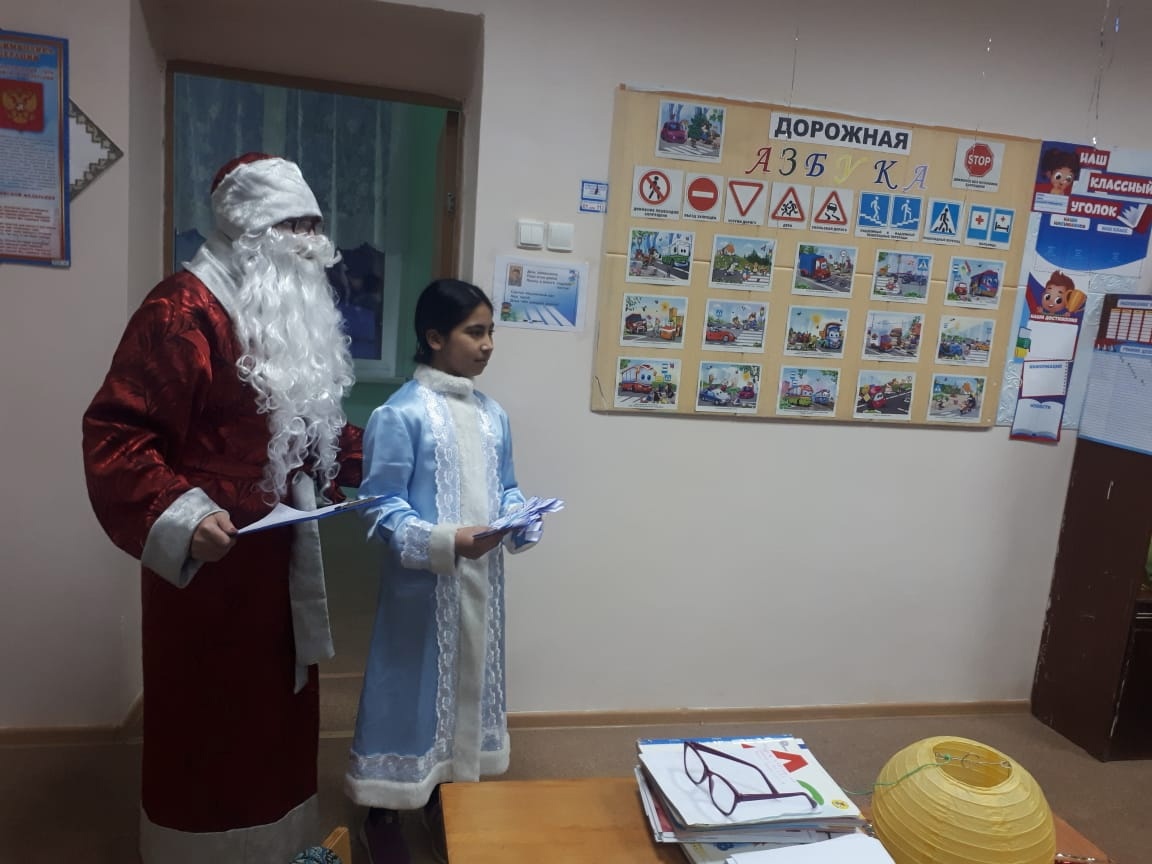 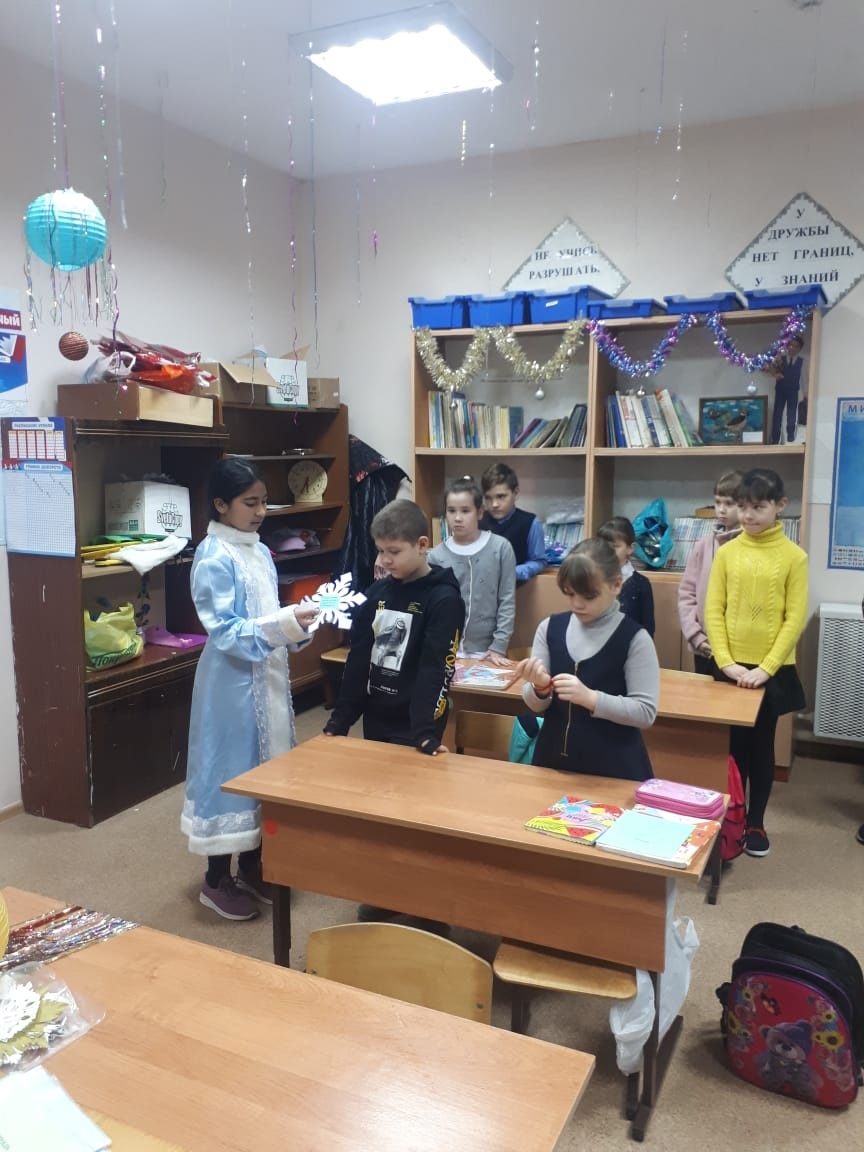 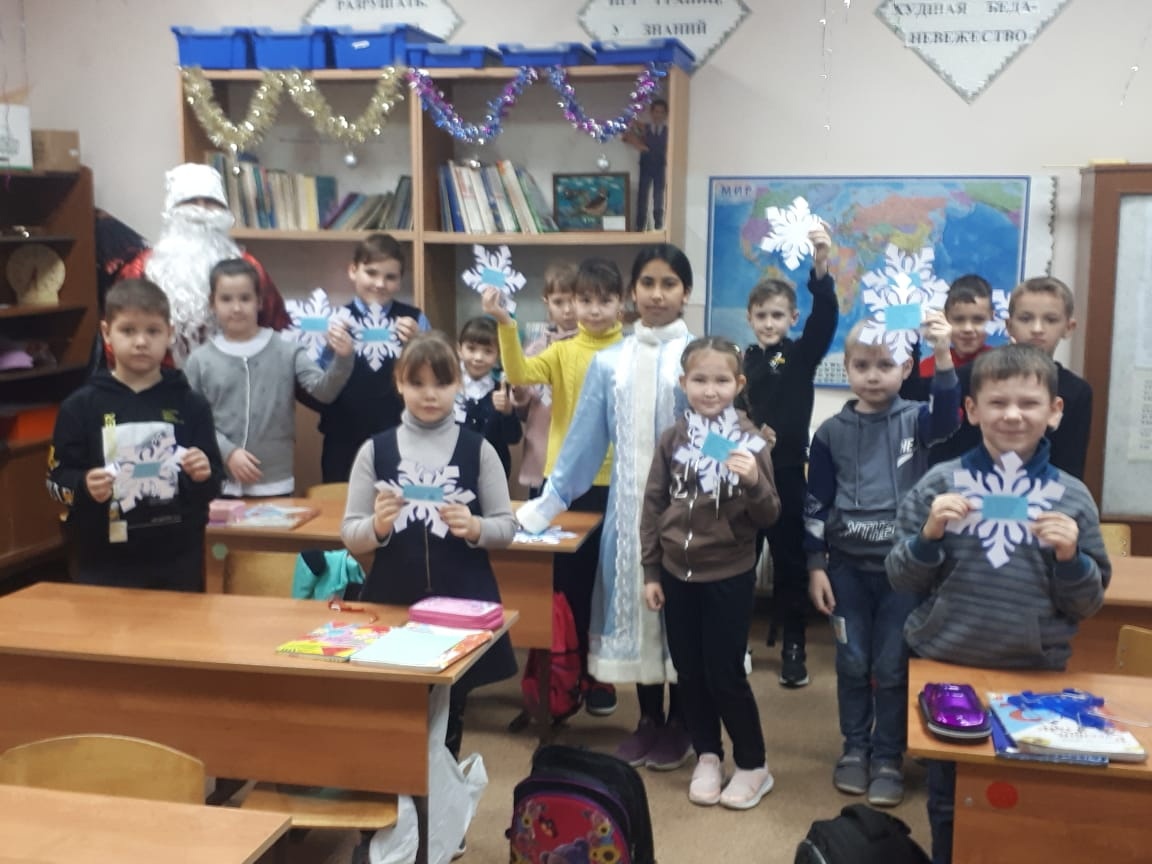 